REFERENTIENIVEAUS AFGELOPEN DRIE JAARLEZEN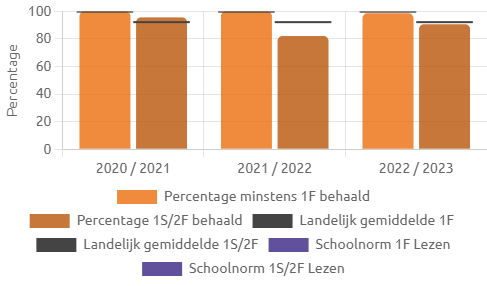 REKENEN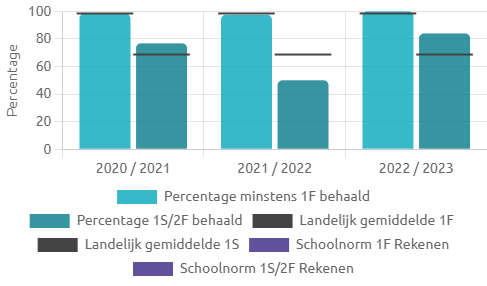 TAALVERZORGING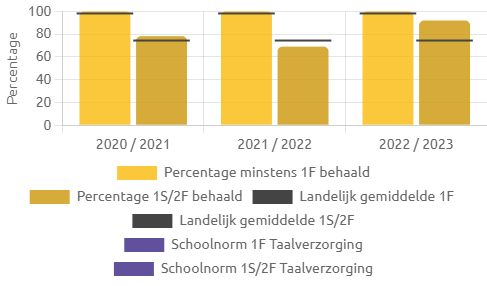 Gelet op de schoolpopulatie is de schoolnorm bepaald op het gemiddelde van vergelijkbare scholen in Nederland.